Технология  читательской деятельностиНа материале текстов учебников    строится развитие умений слушать и  читать текст, формирование правильной читательской деятельности.До чтения        Цель:   Развитие антипации   ученики прогнозируют содержание текста.«Предположите, о чем этот текст, по его названию…  А иллюстрация подтверждает это?»Возникает мотивация к чтениюВо время чтения      Цель:  Достижение понимания  текста на уровне содержания, уточнение, толкование непонятных слов, вчитывание в текст.« Читаем, ведем диалог с автором: задаем вопросы, прогнозируем ответы, проверяем себя по тексту»Возникает читательская интерпритацияПосле чтения             Цель:  Достижение понимания текста на уровне смысла  ( чтение между строк)«Беседуем, уточняем позицию автора, знакомимся с жизнью и творчеством автора, возвращаемся к заглавию и иллюстрациям, выполняем творческие задания»»Уроки литературного слушания, как и уроки чтения используются   для формирования читательской деятельности.   На этих уроках формируются следующие читательские умения: знание фамилий авторов, умение правильно назвать произведение, ориентировка в “строении” книги (переплёт, обложка, иллюстрации, оглавление),развитие навыков работы в библиотеке.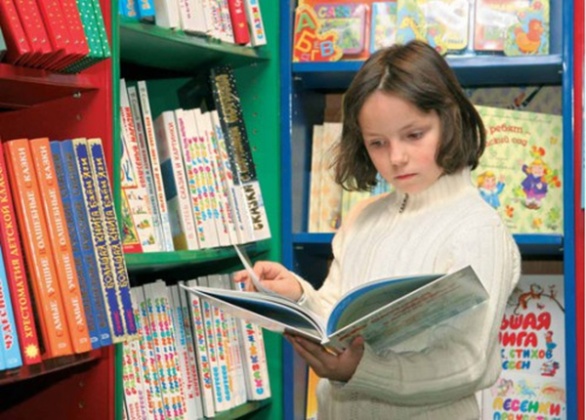 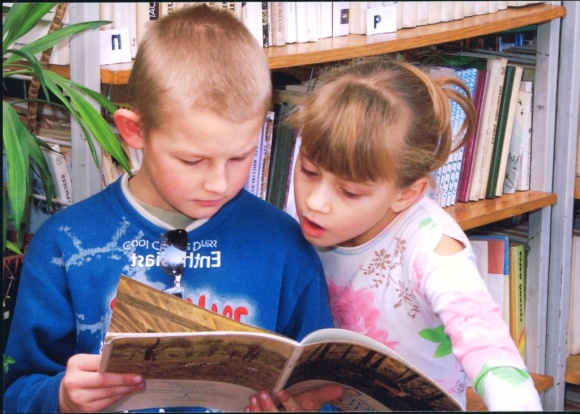 Необходимым условием является использование детской книги для работы на уроке. И обязательным этапом на уроке было рассматривание книги.При рассматривании книги добиваюсь, чтобы ученики правильно называли её (фамилия автора, заглавие), делили  на группы, по жанру.  Могли определить какая книга лишняя на выставке и почему? И т.д. Для формирования специальных читательских умений использую  метод наглядного моделирования через введение системы заместителей для жанров, тем, героев, а также составления схематических планов  (план-схема).Жанры обозначаются фигурами (например, сказка-круг, рассказ- прямоугольник ), темы чтения замещаются цветом ( например, о Родине- красным, о детях- жёлтым) моделями:Предлагаю следующие упражнения с моделями: сравнение разных моделей,           подбор произведений к моделям,               выбор нужной модели из нескольких к какому-то произведению,               подбор произведений по темам в соответствии с моделью,           заполнение модели обложки.Такая работа помогаем мне добиваться сформированности интереса к читательской деятельности, повышения уровня читательских умении.Технология формирования  типа правильной читательской деятельности